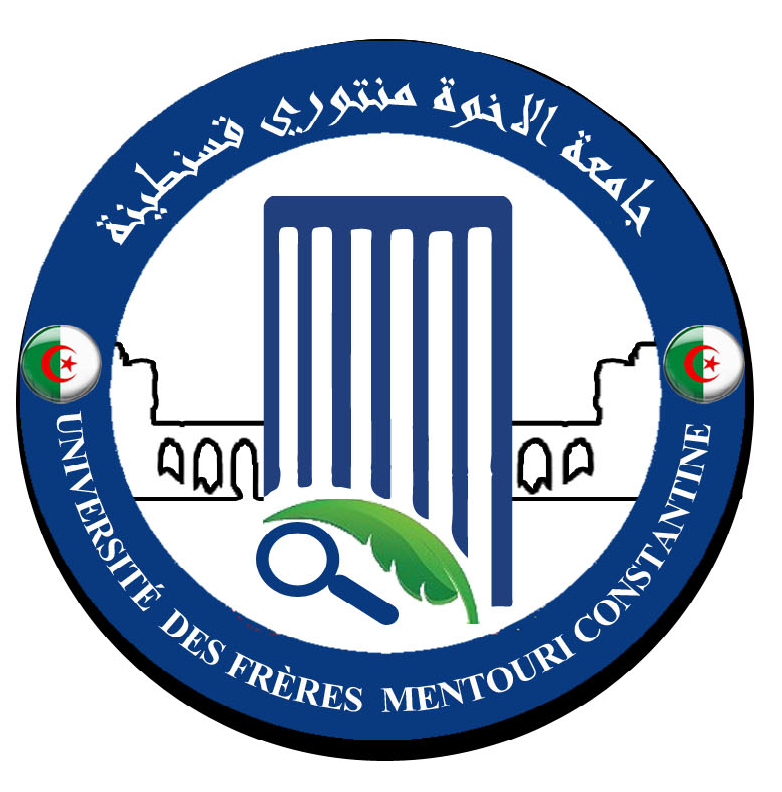 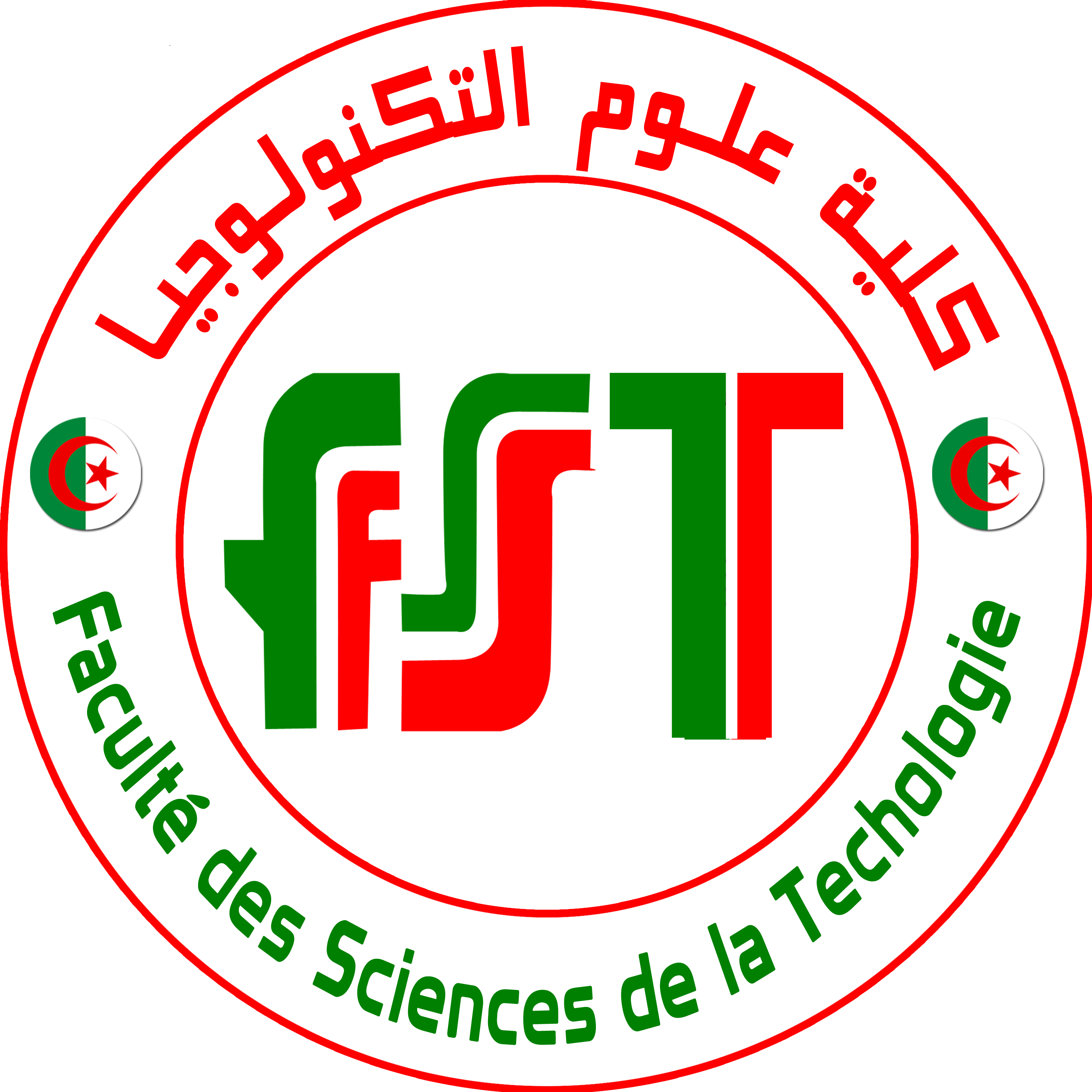 Liste des sujets PFE Master ELT EnseignantsSujets PFEEtudiantsBinôme ou monômeLOUZESujet N°01 Réalisation d'un banc de commande d'un moteur à courant continu.-ADJETIOU KHALEDLOUZESujet N°02 Réalisation d'un redresseur triphasé commandé.
-BOUAROUDJ SAMAHKERDOUNSujet N°01 Étude d'un mécanisme de translation verticale.KERDOUNSujet N°02 Étude d'une installation éolienne-BELMEBROUK ABDERRA-KHALLOUF YOUCEFMEHASNISujet N°01 calcul éléments finis d'un problème de décharge dans les isolants solides.MEHASNISujet N°02 Etude d'un problème de séparation électrostatique .-HARBOUCHE MOSTEFA-MECHERI ZAIDKAIKAASujet N°01 Etude de la saturation  magnétique dans la machine asynchrone -BOUMERDES KARIMA-DJEGHIMKAIKAASujet N°02 Modélisation et diagnostic des défauts dans la machine asynchrone double étoile.-BARA BILAL-SMAILI TAREKNEMMOURSujet N°01 Synthèse d’observateurs pour la commande  la	 machine asynchrone-ABDESSEMAD OUSSAMAHACILSujet N°01 commande par hystérésis optimisée dune génératrice doublement alimentée entrainer par une éolienneBELAHRECHESujet N°01 Le formage électromagnétique-BEZZICHE ANIS-ARIBIBELAHRECHESujet N°02 Les séparateurs à courants de FoucaultMaafaSujet N°01 Commande d’une cascade de deux machines asynchrones utilisant la logique floue -GRENDA Z’HOR-SELLAMI MAROUAMaafaSujet N°02 Commande par logique floue d’une machine asynchrone à double paquet statorique BOURDIMSujet N°01 Contribution au diagnostic dans la machine asynchrone à cage d’écureuil-KHALLAF  FOUAD-BRAHMIA SOFIANEBOURDIMSujet N°02  Méthode  Ondelettes pour le diagnostic : application aux  machineschenniSujet n°1  Etude et réalisation d’un traqueur solaire à 02 axes via une carte ArduinoMaoucheSujet N°01  Modélisation et commande de la machine à courant continu à l'aide de FPGA-CHEKAKTA SAID-TAHTAH  HICHEMMaoucheSujet N°01 Modélisation et contrôle de la machine asynchrone à l'aide de FPGA-TOUIL ABDERRAHIM-BEZZAZ SIFELISLAMEOUMAMMARSujet 01 Dimensionnement des condensateurs d’auto-amorçage d’une génératrice asynchroneOUMAMMARSujet 02 : Identification des paramètres de la machine à courant continu en vue de sa commande.-LAGGOUN ZAKARIAbouchekaraSujet N°01 : Développement d'une voiture télécommandée à base d'Arduino-DEHANE MOH EL AMINE-HAMOUDA RAMZIMEHAZZEMSujet n°1 : Implémentation d’une commande par backstepping-MPPT pour l’optimisation d’énergie pour un système photovoltaïque.-BENDIB ZINEDDINEMEHAZZEMSujet n°2 : Implémentation d’une commande par modes glissants-MPPT pour l’optimisation d’énergie pour un système photovoltaïque.    NEBTISujet N°2 : Optimisation de l’énergie photovoltaïque dans le cadre d’un véhicule électrique -BELGUET OUSSAMA-DENDANI NOUREDDINE